ETUDIANT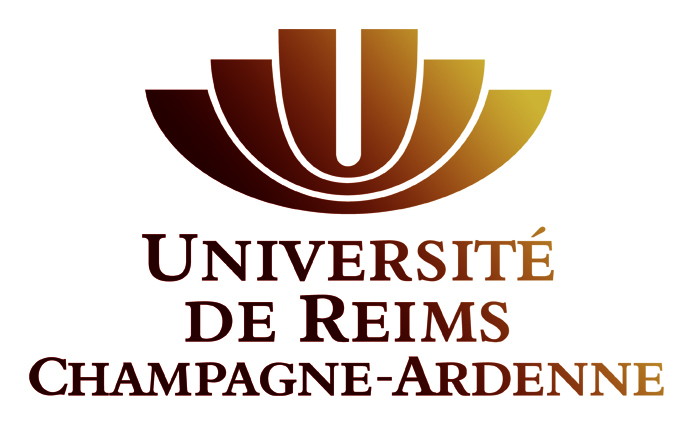 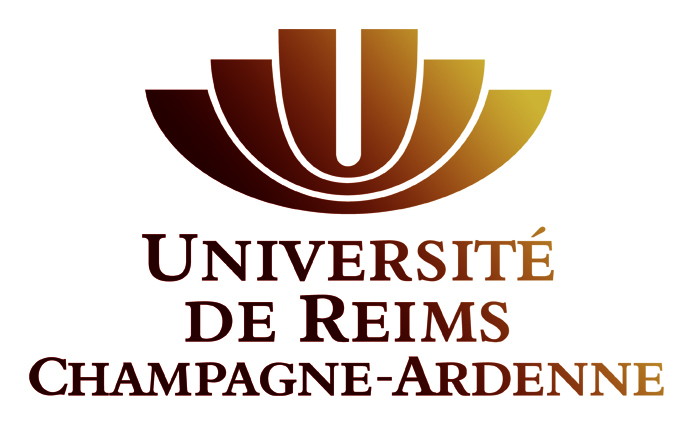 Nom : 	Prénom : 	Date de naissance : 	Adresse postale : …………………………………………………………………………………………………………………………………………………………………………………………………………………	Courriel(s) : 	Téléphone : 	ENTREPRISE D’ACCUEILRaison sociale : 	N° de Siret : 	Adresse postale : 	Représenté par (nom et prénom du signataire de la convention) : 	Qualité du représentant : 	Service dans lequel le stage sera effectuéIntitulé : 	Téléphone : 	Téléphone portable : 	Courriel : 	Adresse du lieu du stage (si différente de celle de l’organisme) : 	EncadrementTuteur professionnel encadrant le stagiaire au sein de l’organisme d’accueilNom : 	Prénom : 	Fonction : 	Courriel : 	Téléphone : 	Gestion administrative Personne en charge du suivi administratif et des absencesNom : 	Prénom : 	Fonction : 	Courriel : 	Téléphone : 	DATES DE CONVENTIONDate de début : ………Date de fin : ……………. (soutenance de stage début septembre)Contrat souhaité :Contrat de professionnalisation : Durée de la formation à l’Université : 14 semaines (450 h) selon le planning jointDurée de la formation en entreprise : 38 semaines (1330 h)Contrat d’apprentissage : Durée de la formation à l’Université : 14 semaines (450 h) selon le planning jointDurée de la formation en entreprise : 38 semaines (1330 h) Fait à Troyes, le ...........................................................Signature de l’étudiant :Signature de l’entreprise :Fiche à retourner au plus vite à : elodie.delaporte@univ-reims.fr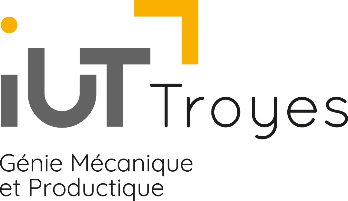 IUT de TROYES – FICHE DE RENSEIGNEMENTSLICENCE Conception de produits industrielsAnnée universitaire 20….-20….